Αρχίζουν αύριο οι αιτήσεις για συμμετοχή στην Εμποροπανήγυρη 2015 του Δήμου ΛαμιέωνΑπό 7 έως 13 Σεπτεμβρίου θα πραγματοποιηθεί η Εμποροπανήγυρη 2015 του Δήμου Λαμιέων στο χώρο της Πανελλήνιας Έκθεσης κατόπιν απόφασης που έλαβε το Δημοτικό Συμβούλιο του Δήμου που συνεδρίασε την Παρασκευή 7 Αυγούστου. Η Επιτροπή Εμποροπανήγυρης που συστάθηκε, κατά τη σημερινή της συνεδρίαση αποφάσισε ότι : 1.  Οι Αιτήσεις για την συμμετοχή στην Εμποροπανήγυρη του Δήμου Λαμιέων, θα υποβάλλονται καθημερινά από 8.30 π.μ. μέχρι 13.30 μ.μ στο ισόγειο του Δημοτικού Καταστήματος στην οδό Φλέμινγκ και Ερυθρού Σταυρού- Γραφείο 5, από αύριο Πέμπτη 13 Αυγούστου έως τη Δευτέρα 31 Αυγούστου. 	2.  Οι ενδιαφερόμενοι μπορούν να προκαταβάλουν στο Δήμο, με την αίτησή τους, το 50%  του παραβόλου συμμετοχής και το υπόλοιπο ποσό να εξοφλείται μέχρι τη λήξη της προθεσμίας υποβολής των αιτήσεων, δηλαδή μέχρι την 31η Αυγούστου 2015.3.  Την Τετάρτη 2 Σεπτεμβρίου 2015 και ώρα 12 μ.μ. θα πραγματοποιηθεί, παρουσία των αιτούντων ή νόμιμα εξουσιοδοτημένων απ΄ αυτούς προσώπων, στην αίθουσα του Πολιτιστικού Κέντρου του Δήμου στην οδό Λεωνίδου 9 -11, η συνεδρίαση της Επιτροπής με θέμα την κατακύρωση των θέσεων  της Εμποροπανήγυρης.      Για περισσότερες πληροφορίες, οι ενδιαφερόμενοι μπορούν να απευθύνονται στα τηλέφωνα:      22313-51061 (Δήμητρα Παπιώτη και Σεραφείμα Βρέκου), 22313-51088 (Βασίλειο Νικολάου και Νικόλαο Κυριαζόπουλο) και 22313-51054 (Σειμένη Αικατερίνη).                                                                                                                               Από το Γραφείο Τύπου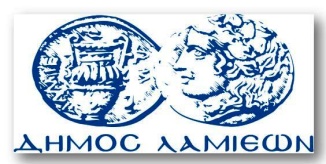         ΠΡΟΣ: ΜΜΕ                                                            ΔΗΜΟΣ ΛΑΜΙΕΩΝ                                                                     Γραφείου Τύπου                                                               & Επικοινωνίας                                                       Λαμία, 12/8/2015